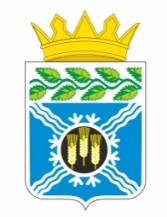 РОССИЙСКАЯ ФЕДЕРАЦИЯ          КЕМЕРОВСКАЯ ОБЛАСТЬ-КУЗБАССКРАПИВИНСКИЙ МУНИЦИПАЛЬНЫЙ ОКРУГФИНАНСОВОЕ УПРАВЛЕНИЕ АДМИНИСТРАЦИИ КРАПИВИНСКОГО МУНИЦИПАЛЬНОГО ОКРУГАП Р И К А З О признании утратившими силу некоторых муниципальных нормативных правовых актов	Руководствуясь статьёй 9 Федерального закона от 06.10.2003 № 131-ФЗ «Об общих принципах организации местного самоуправления в Российской Федерации», с целью приведения в соответствие с действующим законодательством РФПРИКАЗЫВАЮ:1. Признать утратившим силу приказ Финансового управления администрации Крапивинского муниципального округа от 14.02.2023г. № 6 «О порядке привлечения Финансовым управлением администрации Крапивинского муниципального округа остатков средств с казначейских счетов на единый счет бюджета Крапивинского муниципального округа и их возврата на казначейские счета, с которых они были ранее перечислены».2.	 Отделу информационно-технического обслуживания (Алексеев А.В.) обнародовать настоящий приказ на информационном стенде администрации Крапивинского муниципального округа по адресу: пгт. Крапивинский, ул. Юбилейная, 15 и разместить на официальном сайте администрации Крапивинского муниципального округа в информационно-телекоммуникационной сети Интернет.3. Настоящий приказ вступает в силу с момента обнародования.4. Контроль за исполнением настоящего приказа возложить на начальника отдела бухгалтерского отчета и отчетности финансового управления администрации Крапивинского муниципального округа Е.В.СимоновуЗаместитель главы – начальник финансового управления		          		О.В. СтояноваСимонова Елена Васильевна8(38446) 2-22-51 19.12.2023пгт. Крапивинский№ 71